ПФР предупреждает о рассылке писем с вирусами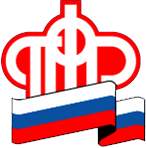 Участились случаи массовой рассылки писем с почтовых адресов, якобы принадлежащих Пенсионному фонду, в которых предлагают ознакомиться с новой формой отчётности РСВ-1. Однако в приложении к этим сообщениям содержится вирус, способный нанести вред компьютеру. (фото прилагается)Пенсионный фонд предупреждает: администрация сайта pfrf.ru не занимается рассылкой писем, содержащих вложения. Поэтому просим не поддаваться на уловки мошенников.Управление в Приозерском районеЛенинградской области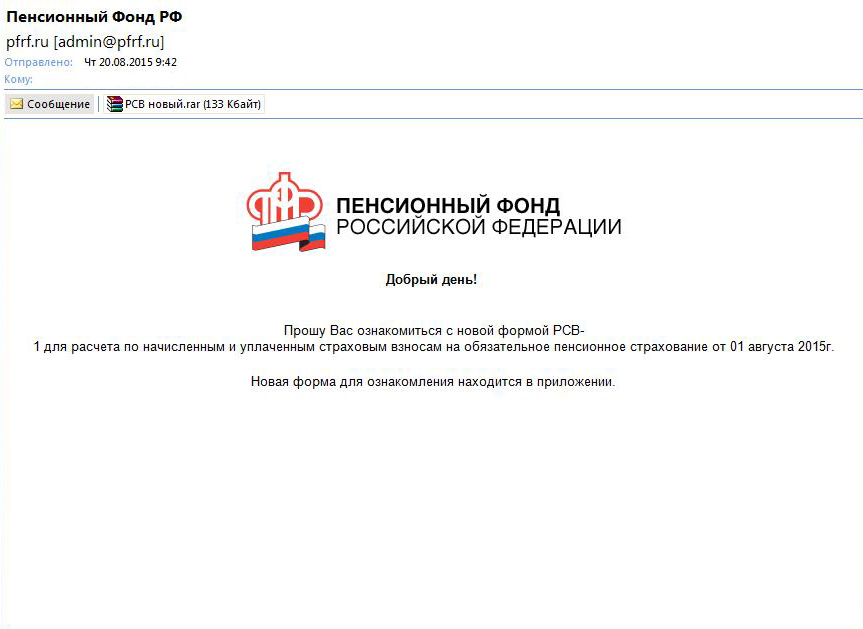 